Каждую из своих четырех дочерей Иван Константинович Айвазовский одарил имением в Крыму. ИМЕНИЯ И ЗЕМЛИ ПОМЕЩИКА АЙВАЗОВСКОГО
Бытующее мнение о том, что главные доходы художника связаны с его творческой деятельностью и получены им в результате продажи художественных произведений, не совсем верно. Айвазовский был крупным землевладельцем, которому принадлежали обширные земельные наделы и многие имения в Восточном Крыму. Какие имения и земли принадлежали Ивану Константиновичу Айвазовскому? Где они находились? Ответить на эти вопросы сейчас, спустя более чем столетие после его смерти, крайне сложно.Художник, скончавшийся в 1900 году, подарил каждой из своих четырех дочерей имения. Старшая - Елена Ивановна (в первом браке Латри, во втором браке Рыбицкая) - получила Баран-Эли (Боран-Эли), Мария Ганзен - Ромаш-Эли (Роман-Эли), Александра Лампси - Шах-Мамай (Шейх-Мамай). Имение младшей дочери Жанны находилось в деревне Отузы (ныне Щебетовка). Владения трех старших дочерей располагались в степной части Крыма в 25-27 верстах от Феодосии, рядом с поместьем самого Айвазовского - Субаш, ставшего затем собственностью его вдовы Анны Никитичны.Еще в предреволюционные годы некоторые имения перешли внукам Айвазовского. Хозяином знаменитого Шах-Мамая стал любимый внук художника - Николай Михайлович Лампси. Михаил Пелопидович Латри, талантливый живописец, получил имение Баран-Эли (ныне село Каштановка), его сестре Софье (в первом браке Новосельской, во втором браке Микеладзе) отошел хутор Кринички, находившийся «по почтовой дороге из Карасубазара в Феодосию, при источниках». Алексей Васильевич Ганзен владел Ромаш-Эли. Из его писем известно, что он жил в этом имении и в Старом Крыму после отъезда из Петрограда, перед эмиграцией.Революция лишила наследников Айвазовского владений. Почти все усадьбы были разрушены, многие близкие родственники художника (дочери Мария и Александра с семьями) покинули Россию. Из крымских газет того времени известно, что в 1918 году в Ялте умерла Елена Ивановна Рыбицкая, а в 1922 году - Жанна Ивановна Арцеулова, замечательная пианистка, увлекавшаяся также и живописью. В Феодосии до 1941 года жила лишь вдова Айвазовского Анна Никитична. Ей после национализации дома художника принадлежало в нем несколько комнат, примыкавших к выходившему во двор деревянному балкону. Если бы Анна Никитична, сидя на этом балконе (а она, как известно, очень часто там сидела), написала воспоминания о восемнадцати годах своей жизни, проведенных рядом с Иваном Константиновичем, в них, возможно, нашлось бы место и для описания владений семьи Айвазовского. Но, к сожалению, она этого не сделала.Краткие воспоминания об Айвазовском, которые использованы в статье, оставила жена племянника Айвазовского Нина Александровна (урожденная Нотара). О своем деде вспоминают Александр Айвазовский и Константин Арцеулов. Эти воспоминания хранятся в Феодосийской картинной галерее имени И.К. Айвазовского. Кроме того, использованы материалы, полученные в результате работы в архивах Крыма и Петербурга. Некоторые сведения удалось также найти в немногочисленных дореволюционных и современных изданиях.Один из источников информации, к которому приходилось многократно обращаться, - формулярные списки Айвазовского. В галерее хранятся три списка разных лет. Согласно записям в них, родители художника (отец был купцом третьей гильдии) не имели никакого недвижимого имущества.В 1848 году Айвазовский получил личный дворянский титул, а в 1864-м ему была пожалована Грамота о даровании титула потомственного дворянства, и род его был приписан к дворянскому сословию. К этому времени он уже владел каменным домом в Феодосии и землей Шах-Мамай в Феодосийском уезде, составлявшей в то время 2500 десятин (десятина равна 1,09 га). Однако еще весной 1846 года художник в письме к графу П.Н. Зубову сообщает о покупке земли на Южном берегу Крыма. Письмо написано в Феодосии 16 марта: «Всю осень я провел почти на Южном берегу Крыма, где я совершенно наслаждался природой, видя одно из лучших мест в Европе... И потому я купил маленький фруктовый сад на Южном берегу. Удивительное место. Зимой почти все зелено, ибо много кипарису и лавровых деревьев, а месячные розы цветут беспрестанно зимой. Я в восхищении от этой покупки, хотя доходу ни копейки, но зато никакие виллы в Италии не заставят меня завидовать».Была ли эта покупка первой? И где именно на Южном берегу Айвазовский приобрел сад? Известно, что в 1858 году он продал графу А.Н. Мордвинову имение в Ялте. Не связана ли эта продажа с приобретением художника земли в середине 1840-х? По свидетельству биографа Айвазовского Н.Н. Кузьмина, автора книги «Воспоминания об Айвазовском» (СПб., 1901), «Айвазовский проводил 8 или 9 месяцев у себя в Феодосии, остальное время года - лето и часть осени - он имел обыкновение проводить в своем загородном имении Шейх-Мамай или Шах-Мамай по русскому написанию, живописная природа которого и близость моря его вдохновляли». Имение получило название от большого холма, под которым, согласно преданию, покоится прах знаменитого татарского полководца (ныне Шах-Мамай - село Айвазовское Кировского района). В Шах-Мамае Айвазовский принимал многочисленных гостей. Одним из них был Антон Чехов. 22 июля 1888 года Антон Павлович писал из Феодосии сестре Марии Павловне: «Вчера я ездил в Шах-Мамай, имение И.К. Айвазовского, за 25 верст от Феодосии. Имение роскошное, несколько сказочное; такие имения, вероятно, можно видеть в Персии».Дошедшие до нас фотографии дома в Шах-Мамае подтверждают впечатления Чехова. Здание построено в восточном стиле, его украшают тонкие высокие резные колонны, арочные окна.Сохранились и описания имения Шах-Мамай. Первое из них принадлежит Н.Н. Кузьмину: «К барскому дому этой загородной усадьбы художника вела длинная аллея высоких пирамидальных тополей и кипарисов, окаймлявших живою оградой все строения, утопающие в зелени красивого тенистого сада и напоминавшие столь любимые им малороссийские хутора под далеким небом Украины. В густой тени сада и на берегу озера, казалось, был приют задумчивых дриад».А вот отрывок из воспоминаний внука художника Александра Латри, который с 1899 года носил фамилию «Айвазовский». Его воспоминания под названием «Из далекого прошлого» были опубликованы в журнале «Морские записки» в 1948 году в Нью-Йорке (издание «Общества бывших русских морских офицеров в Америке»): «Государь жалует ему землю в 23-х верстах от Феодосии, к которой Айвазовский прикупает еще участки земли и, в конце концов, создает очень большое для Крыма хлебородное имение «Шейх-Мамай» в 6000 десятин земли. Там он устраивает молочную ферму, а впоследствии и паровую мельницу».(О существовании мельницы свидетельствует один из документов Госархива Крыма под названием «Об освобождении профессора Айвазовского от представления плана на паровую мельницу, которая существует в имении Шейх-Мамай Феодосийского уезда более 50 лет».) Автор продолжает: «Дом в имении он строит небольшой, в татарском стиле, всего 8-10 комнат, но с большой и очень высокой мастерской. А зато недалеко от мастерской флигель для гостей в 22 комнаты... Перед домом в цветнике был большой бассейн, состоявший из трех кругов, соединенных каналом. И в каждом углу стояла на якоре модель корабля аршина на два вышиной (аршин равен 71 см. - И.П.). Это были точные копии кораблей парусного флота с парусами, пушками и т. д., и выкрашены они были в черный и белый цвета, как окрашивались в то время наши суда...» Айвазовский с зятьями и внукамиВремя пребывания в Шах-Мамае было насыщено для Айвазовского плодотворной творческой работой. «В Феодосию, - по словам Н.Н. Кузьмина, - он возвращался с массой новых холстов и с новым приливом энергии. “Воздушные и световые ванны”, очевидно, по собственным его словам, приносили ему громадную пользу...»Младший внук художника Константин Константинович Арцеулов в своих воспоминаниях пишет, что во время нахождения в Шах-Мамае, начиная работу над картиной, Айвазовский переселялся в мастерскую, где у него «за перегородкой стояла кровать походного типа и столик со свечой и спичками». Такое уединение помогало художнику полностью сосредоточиться на работе.Замечательными источниками славилось имение Субаш (ныне Субаш - поселок Золотой Ключ), заключавшее 2400-2500 десятин земли. Очевидно, Айвазовскому первоначально принадлежала лишь часть субашской земли, не имевшая воды и находившаяся по соседству с владениями наследников полковника Ланского.Ряд документов Госархива Крыма (дела 1851-1852 годов) рассказывают о споре профессора Айвазовского с полковником Ланским по поводу права пользования водой, текущей в деревню Субаш. Как следует из дел, наследники Ланского перекрывали субашскую воду, лишая возможности пользоваться ею обитателей имения Айвазовского и близлежащего села. В результате судебного разбирательства Айвазовский выиграл дело: вода Субаша стала использоваться всеми местными жителями.В 1864-1865 годах Айвазовский купил у Ланских их земли - 2362 десятины. И стал полноправным хозяином субашских земель и источников. Известно, что, женившись в 1882 году на Анне Никитичне Саркизовой (урожденной Бурназовой), Айвазовский собирался подарить ей Субаш, но затем ограничился передачей 50 000 ведер воды в сутки, которые Анна Никитична в свою очередь передала в дар городу Феодосии. Согласно воспоминаниям племянницы художника Н.А. Айвазовской, Иван Константинович незадолго до смерти хотел продать имение Субаш и деньги разделить между дочерьми. Но этого не произошло.Интересные сведения удалось обнаружить в Госархиве Крыма о поместье Ромаш-Эли (ныне село Романовка). В архиве хранится переоценочное свидетельство на это имение Айвазовского, датированное 1873 годом: «[имение. - И.П.], заключающее в себе 338 десятин земли, из коей 250 десятин хлебопахотной, приносящей в год доход 300 руб.; 50 десятин баштанной, приносящей дохода в год 300 р.; луговой, поливной, удобной для разведения фруктового сада - 30 десятин, приносящей в год дохода 100 руб.; и фруктовый сад на 8 десятинах, который для орошения обведен канавою; в саду том дерев плод приносящих 2200, а именно: яблонь крымского сенапу - 1000, груш - 600, слив разных сортов - 600, вишен - 250, орехов - 500 деревьев, приносящих в год чистого доходу 600 рублей». Таким образом, это небольшое имение давало 1300 рублей годового дохода.Каким помещиком и хозяином был Иван Константинович? Как он относился к работникам своих имений? Вспоминает Нина Александровна Айвазовская: «При жизни Айвазовского главными управляющими его имениями Субаш и Шах-Мамай были только двое: армянин Перони и Иванов. На обширных полях Субаша занимались овцеводством, а в Шах-Мамае сдавали землю под огурцы. Это был главный приток дохода. Иван Константинович был равнодушен к хозяйству, представляя все своим управляющим. Управляющие имели свои посевы и своих овец. Арендаторам жилось очень хорошо, их не притесняли; когда хотели платить, - платили. Хозяин Айвазовский чудно относился к своим служащим, которые богатели около него и годами жили у него. Он входил во все их нужды, бывал на их свадьбах, устраивал им празднества. Он любил татарскую музыку - “бумбулу” и зурну. Из Карасубазара специально к нему приезжали татарские музыканты. Он увлекался, слушая их, и сам брался за скрипку и играл с ними».Хотя некоторые современники Айвазовского (Н.Н. Кузьмин, Н.А. Айвазовская) отмечали его безразличное отношение к сельскому хозяйству, он, безусловно, интересовался покупкой новых земель и стремился расширить свои владения. Земли, приобретаемые Айвазовским, находились, как правило, невдалеке от Феодосии.Как следует из документов, хранящихся в архивах Петербурга и Симферополя, еще в 1851 году художник взял в аренду участок земли. Об этом записано и в его формулярном списке: «С высочайшего благоизволения не в пример другим отдано ему во владение с 8 окт. 1851 года на 99 лет в беспереоброчное содержание 1500 десятин земли из казенного оброчного участка, называемого Ойгуйским Таврической губернии в Феодосийском уезде с платою по 22 коп. за десятину». По данным справочника «Административно-территориальные преобразования в Крыму. 1783-1998 гг.» (Симферополь, 1999), Ойгуя - старое название Владиславовки. Через восемнадцать лет Айвазовский выкупил этот участок. «Государь Император 19 сент. 1869 года Высочайше повелеть соизволил продать действительному Статскому советнику Айвазовскому состоящий в арендном содержании Ойгуйский участок Феодосийского уезда за 6.600 рублей».О продаже без торгов профессору живописи Айвазовскому Ойгуйского участка по представлению министра государственных имуществ сообщает также журнал Комитета Министров.Хорошо известна щедрая благотворительная деятельность, которой Айвазовский занимался до конца жизни. Во время Крымской войны 1853-1856 годов художник пожертвовал Феодосийскому военному госпиталю 150 рублей для покупки холста на тюфяки. А из своего поместья он разрешил взять солому для их набивки «сколько таковой потребуется». Факт благотворительности Айвазовского не остался незамеченным. В феврале 1855 года «...за похвальный опыт сочувствия к раненым воинам» художнику была объявлена благодарность от государя императора.Утверждению Н.Н. Кузьмина о том, что в имениях Айвазовского сельское хозяйство велось, как в старину, без всяких современных улучшений, противоречат данные биолога Александра Николаевича Киселева, занимавшегося изучением пчел и растений-медоносов. По его сведениям, на пасеках в поместьях Айвазовского использовались рамки, окрашенные в разные цвета, что было новшеством для того времени. Он же сообщает, что Айвазовский сам давал названия ульям: «Пушкин», «Генерал Скобелев», «Не тронь меня» и другие. К сожалению, источник сведений, которым пользовался Киселев, нам неизвестен.За рулем Михаил Латри - внук Айвазовского. Крайний справа, так же внук Айвазовского - Н.М. Лампси. Господин Волошин с левой стороны, стоит за машинойНина Александровна Айвазовская упоминает также, что в Шах-Мамае были лимонные насаждения.Какими землями еще владел Иван Константинович? Во всех формулярных списках значится виноградник с домиком при Феодосии. Где они находились, неизвестно, но, по свидетельству Кузьмина, вина, изготовленные в имениях Айвазовского, продавались в магазинах Феодосии. В 1860-х годах художник приобрел 12 десятин виноградных садов в Судакской долине. В Судаке невдалеке от генуэзских укреплений находилась принадлежавшая ему дача. Из воспоминаний внука художника Константина Константиновича Арцеулова узнаем: «В 90-е годы Айвазовский выезжал для отдыха со всей семьей на свою дачу в Судак. Здесь не было мастерской, и он не писал совершенно. Целыми днями просиживал на террасе, наблюдая море».По данным историка Ю.Е. Белова и автора путеводителя по Судаку А.И. Полканова, дача Айвазовского, как и дом композитора Александра Спендиарова, были уничтожены в 1942 году.Кроме того, Айвазовскому принадлежали дома в Старом Крыму, Ялте, возможно, и в других местах. Один из домов в Ялте он строил для своей дочери Елены Ивановны в 1886 году. Увеличивалось количество земель, имений, которыми владел художник. Увеличивалась и их стоимость. В 1901 году, уже после смерти Айвазовского, Кузьмин писал: «Иван Константинович сознавал и радовался, что с каждым годом цена земли растет. В 1883 году он ценил имение в 300 тысяч рублей, а через пять лет не хотел продавать дешевле полумиллиона. На юге вода - громадная ценность, а у него в имении были богатые субашские ключи, питающие теперь водою всю Феодосию...»Иван Константинович гордился своей хозяйственной деятельностью. В письме, адресованном великому князю Константину Николаевичу, говоря о своей любви к Крыму, художник отмечает, что изучил «свою родину не одною кистью, но и многолетним опытом по хозяйству».2 марта 1868 года Айвазовский избран действительным членом Императорского общества сельского хозяйства южной России. За успехи в развитии сельского хозяйства им получены две бронзовые медали, хранящиеся в Феодосийской картинной галерее.Подводя краткий итог, можно отметить: бытующее мнение о том, что главные доходы художника связаны с его творческой деятельностью и получены им в результате продажи художественных произведений, не совсем верно. Айвазовский был крупным землевладельцем, которому принадлежали обширные земельные наделы и многие имения в Восточном Крыму.Собранный материал дает возможность лишь начать изучение этой темы. Будущие поиски и находки - впереди и ждут своих исследователей. Придет время, когда удастся получить более подробные и точные сведения о землях и имениях Айвазовского. А значит, восполнить неизвестные страницы биографии великого художникаАйвазовский в ФеодосииИван Константинович Айвазовский как явление мировой культуры состоялся именно в Российской империи и именно в Феодосии. Для родного города он сделал очень много, как и для развития крымской, в том числе крымтатарской культуры. Жизнь Айвазовского прекрасный пример успешного творческого человека, патриота, интернационалиста, главы огромного семейства, опять же типичного для Крыма и Российской империи, но ни для какого другого времени и места.Официальная биография АйвазовскогоИван Константинович Айвазовский родился 17 июля 1817 года в Феодосии в семье армянского предпринимателя, позднее разорившегося. Сначала учился в гимназии в Симферополе, затем в 1833 году поступил в Петербургскую Академию художеств, где с 1833 по 1839 годы учился у М.Н.Воробьева в пейзажном классе.Появившаяся на академической выставке в 1835 году первая картина Айвазовского "Этюд воздуха над морем" сразу же получила хвалебные отзывы критики. В 1837 году живописец за три своих работы с морскими видами награждается большой золотой медалью.Вскоре Айвазовский отправляется в Крым, получив задание написать ряд пейзажей с крымскими городами. Там он познакомился с адмиралами Черноморского флота Корниловым, Лазаревым, Нахимовым. Крымские работы художника также были успешно представлены на выставке в Академии художеств.В 1840 году Айвазовский направляется по заданию Академии в Италию. Там он много и плодотворно работает, изучает классическое искусство. В Риме и других европейских городах проходят успешные выставки его работ.Парижский Совет Академий награждает его золотой медалью. По возвращении в Россию Айвазовский получает звание академика, его направляют в Главный морской штаб, где художнику поручают нарисовать ряд балтийских видов.Будучи живописцем Главного морского штаба Айвазовский принимает участие в ряде военных операций, создает картины с батальными сценами. Одним из самых известных произведений, написанным в 1848 году, стал "Чесменский бой".Море предстает у Айвазовского как бы основой природы, в его изображении художнику удается показать всю жизненную красоту могучей стихии. Одной из самых известных картин Айвазовского стал его "Девятый вал", написанный в 1850 году.Но Айвазовский оставил след в истории не только, как талантливый живописец, но и меценат. Скопив благодаря популярности своих работ немалый капитал, Айвазовский щедро занимался благотворительностью. На его деньги было выстроено здание Музея древностей в Феодосии (одного из первых в России), проведено большое количество работ по благоустройству города. Среди которых самое важное для любого южного города - водопровод, причем из горных родников.Из его феодосийской мастерской вышло много известных художников - Куинджи, Лагорио, Богаевский. Умер Иван Константинович Айвазовский 19 апреля 1900 года.Происхождение рода АйвазовскихОванес (Иван) Константинович Айвазовский родился в семье купца Константина (Геворка) и Рипсиме Айвазовских. 17 (29) июля 1817 год священник армянской церкви города Феодосии сделал запись о том, что у Константина (Геворка) Айвазовского и его жены Рипсиме родился «Ованес, сын Геворка Айвазяна». Предки Айвазовского были из галицийских армян, переселившихся в Галицию из Западной Армении в XVIII веке. Известно, что его родственники владели крупной земельной собственностью в районе Львова, однако никаких документов, более точно описывающих происхождение Айвазовского, не сохранилось.Его отец Константин (Геворк) и после переселения в Феодосию писал фамилию на польский манер: «Гайвазовский» (фамилия — полонизированная форма армянской фамилии Айвазян). Сам Айвазовский в своей автобиографии говорит об отце, что тот ввиду ссоры со своими братьями в юности переселился из Галиции в Дунайские княжества (Молдавию, Валахию), где занялся торговлей, оттуда в Феодосию; знал несколько языков.Родовая легендаВ большинстве источников копируется текст из книг Игоря Русанова. Приводим его с небольшими дополнениями:Уроженец Феодосии Иван Айвазовский (Ованес Айвазян) по сей день остается мировым королем морской живописи. Работал он много и легко, без пьянства и скандалов, в атмосфере зависти коллег, любви народа и ласки начальства. Для его пленэров выстраивали эскадры Черноморского флота. Но и силой воображения он создавал невероятные по мощи, объему и детальности картины штормов, морских сражений, людского отчаяния или героизма в борьбе со стихией. Платили за них много, он легко делал вариации одних и тех же популярных у покупателей сюжетов. В 1880 г. он построил свою картинную галерею, первую в России провинциальную, и завещал ее родному городу. Ему Феодосия обязана водопроводом, железной дорогой и нынешней туристической популярностью.Личность Айвазовского являет нам и замечательный пример национальной толерантности. Само его происхождение было очень драматичным. При взятии турецкой крепости Измаил (как варианты - Бендеры, Аккерман, Азов) русский гренадер заколол штыком секретаря турецкого паши (айваз – по турецки секретарь, писарь) и уже занес штык над его сыном. Армянский купец из Львова, видя это, закричал "этот мальчик христианин, я знаю его родителей".В общем, не нужно было никаких криков. У казаков существовал давний обычай, который связан с правом 3 дня грабить взятую крепость. Любой казак, любой воин и вообще любой христианин имел право свой нательный крестик одеть на девушку или ребенка и спасти от смерти или насилия. Но этот очень важный ритуал накладывал на спасителя особые обязанности. Ребенка надо было брать в семью и обеспечить ему полноценное воспитание, на девушке надо было жениться. О том, что такой обычай был распространен, свидетельствует обилие смешанных браков донских казаков с турчанками. Такое "крещение" признавалось церковью и было в русской и казачьей воинской среде почетным. Именно из-за этого "экстренного" ритуала крещения армянское происходение отца Ивана Айвазовского ставится под сомнение и вызывает споры между армянскими и азербайджанскими исследователями многие десятки лет.Важно лишь то, что отец Ивана Айвазовского вырос в армянской среде, армянской культуре, но это была культура открытая для украинского, польского, молдавского, турецкого и, конечно, русского влияния. Мальчика крестили во Львове и дали ему имя Константин Айвазян. Когда он вырос, ему сосватали красавицу армянку из Феодосии. Оба их сына стали знаменитыми людьми: Саргис (в монашестве Габриэль) Айвазян – известным проповедником, а Ованес получил художественное образование в Санкт-Петербурге, но все силы положил на прославление родного города, и в 1880 году подарил ему картинную галерею, по тем временам лучшую в провинции.Айвазовский - меценат ФеодосииОтец Ивана Айвазовского разорился из-за чумы 1812 года,то есть за 5 лет до рождения будущего художника. Поэтому, наверное, став после бедного детства знаменитым и богатейшим художником своего времени, Иван Айвазовский так много сделал для Феодосии и всю жизнь обходился без национализма.Иван Айвазовский с детства обнаружил в себе художественные и музыкальные способности; в частности, он самостоятельно научился играть на скрипке, известно и его мастерство игры на турецком струнном инструменте саз. Феодосийский архитектор — Яков Христианович Кох, первым обративший внимание на художественные способности мальчика, дал ему и первые уроки мастерства. Яков Христианович также всячески помогал юному Айвазовскому, периодически даря ему карандаши, бумагу, краски. Он также рекомендовал обратить внимание на юное дарование феодосийскому градоначальнику. После окончания феодосийского уездного училища, он был зачислен в симферопольскую гимназию при помощи градоначальника, который в то время уже был поклонником таланта будущего художника. Затем Айвазовский был принят на казённый счёт в Императорскую Академию художеств Санкт-Петербурга.Известно также, что первым учителем рисования у юного Ивана Айвазовского был немецкий колонист художник Иоганн Людвиг Гросс, с чьей легкой руки молодой Иван Константинович получил рекомендации в Академию художеств. Айвазовский приехал в Петербург 28 августа 1833 года. В 1835 году за пейзажи «Вид на взморье в окрестностях Петербурга» и «Этюд воздуха над морем» получил серебряную медаль и был определён помощником к модному французскому пейзажисту Филиппу Таннеру. Учась у Таннера, Айвазовский, несмотря на запрет последнего работать самостоятельно, продолжал писать пейзажи и выставил пять картин на осенней выставке Академии художеств 1836 года. Работы Айвазовского получили благожелательные отзывы критики. Таннер пожаловался на Айвазовского Николаю I, и по распоряжению царя все картины Айвазовского были сняты с выставки. Художник был прощён лишь через полгода и определён в класс батальной живописи к профессору Александру Ивановичу Зауэрвейду для занятий морской военной живописью. Проучившись в классе Зауэрвейда всего несколько месяцев, в сентябре 1837 года Айвазовский получил Большую золотую медаль за картину «Штиль». Это дало ему право на двухлетнюю поездку в Крым и в Европу.В 1888 году И. К. Айвазовского посетил А. П. Чехов:22 июля, Феодосия. Вчера я ездил в Шах-Мамай, именье Айвазовского, за 25 верст от Феодосии. Именье роскошное, несколько сказочное; такие имения, вероятно, можно видеть в Персии. Сам Айвазовский, бодрый старик лет 75, представляет из себя помесь добродушного армяшки с заевшимся архиереем; полон собственного достоинства, руки имеет мягкие и подает их по-генеральски. Недалек, но натура сложная и достойная внимания. В себе одном он совмещает и генерала, и архиерея, и художника, и армянина, и наивного деда, и Отелло. Женат на молодой и очень красивой женщине, которую держит в ежах. Знаком с султанами, шахами и эмирами. Писал вместе с Глинкой «Руслана и Людмилу». Был приятелем Пушкина, но Пушкина не читал. В своей жизни он не прочел ни одной книги. Когда ему предлагают читать, он говорит: «Зачем мне читать, если у меня есть свои мнения?» Я у него пробыл целый день и обедал.Часто приезжая к своему брату Габриэлю на остров Св. Лазаря, Айвазовский постоянно останавливался в комнате поэта Джорджа Байрона, который также приезжал сюда для изучения армянского языка. Когда Крым вошел в состав Российской империи, генуэзская система водоснабжения Феодосии была полностью забыта. Из 33 фонтанов и водоемов к 1820 году осталось только 5, состояние их было плачевным. К 1886 году в Феодосии наступил настоящий водный голод: на 11 тыс. населения приходилось 3—4 тыс. ведер воды в сутки.«Не будучи в силах далее оставаться свидетелем страшного бедствия, которое из года в год испытывает от безводья население родного города, я дарю ему в вечную собственность 50 тыс. ведер в сутки чистой воды из принадлежащего мне Субашского источника», — так писал в своем обращении к городской думе Иван Айвазовский в 1887 году. Субашский источник находился в имении Шах-Мамай, неподалеку от Старого Крыма, в 25 верстах от Феодосии. В 1887 году были начаты работы по прокладке водопровода, благодаря которому вода пришла в город. В парке у набережной построили фонтан, воду из которого местные жители получали бесплатно. В одном из писем Айвазовский сообщал: «Фонтан в восточном стиле так хорош, что ни в Константинополе, ни где-либо я не знаю такого удачного, в особенности, в пропорциях». Фонтан явился точной копией фонтана в Константинополе. У фонтана была серебряная кружка с надписью «За здоровье Айвазовского и его семьи». Сейчас фонтан носит имя Айвазовского.Стиль фонтана Айвазовского, для всех, кто знаком с Турцией, определить несложно: "Эпоха тюльпанов". Есть еще такое определение "крымское рококо". Этот стиль сложился под культурным влиянием Франции. Но и в  Крыму, и в Турции лучшими каменщиками были армяне. Поэтому экскурсоводам советуем "национальность" этого сооружения ярлыком не обозначать. Это фонтан Айвазовского.4. Открытие миру крымтатарской музыки. Айвазовский отлично знал крымскотатарский язык и самобытную музыкальную культуру Крыма. Играл в особой крымской манере на скрипке и на турецком струнном инструменте саз.В 1837 году И. Айвазовский сообщил композитору И. Глинке три татарских напева, и вскоре они появились в Лезгинке и в Анданте в третьем акте "Руслана и Людмилы". Н. Римский-Корсаков и его ученики А.Глазунов и А.Спендиаров были потрясены и очарованы необычной ритмикой крымской музыки и также включали ее мотивы в свои произведения.Потомки Айвазовского в Российской империи и Советском СоюзеДети Айвазовского породнились с семьями из итальянской общины города. Несколько внуков художника стали художниками – Лагорио, Латри. Самый знаменитый его внук Константин Арцеулов, обходя с этюдником окрестности Феодосии, обнаружил необычные особенности горы Узун-сырт над Коктебелем и дал старт развитию легкой авиации в России и Советском Союзе.СемьяВ 1848 году Иван Константинович женился. Первая жена Айвазовского, Юлия Яковлевна Гревс, англичанка, дочь штабс-доктора, находившегося на русской службе. У них было четыре дочери: Елена, Мария, Александра и Жанна. Из-за нежелания Айвазовского жить в столице Юлия Яковлевна ушла от мужа спустя 12 лет. Однако брак был расторгнут лишь в 1877 году.Дети:1. Елена + Пелопид Латри1. Латри, Михаил Пелопидович, художник2. Александр Латри (с благословения Николая II единственный из внуков получил разрешение носить фамилию живописца).3. София Латри + (1) Новосельский + (2) князь Иверико Микеладзе1. Ольга Новосельская + Стефан Асфорд Сенфорд. Сын: Генри Сенфорд2. Гаяне Микеладзе2. Мария (Мариам) + Вильгельм Львович Ганзен1. Ганзен, Алексей Васильевич, художник-маринист. + Олимпиада3. Александра + Михаил Лампси.Семья жила в Феодосии и занимала правую часть дома Айвазовского.1. Николай Лампси + Лидия Соломс. С 1907 по 1909 годы — директор Картинной галереи в Феодосии. Дети: Михаил, Ирина, Татьяна2.Иван Лампси4. Жанна + К. Н. Арцеулов1.Арцеулов, Николай Константинович, кораблестроитель и художник-маринист2. Арцеулов, Константин Константинович, русский пилот и художник-иллюстраторВторая жена — Анна Никитична (Мкртичевна) Саркисова-Бурназян, армянка. Айвазовский увидел Анну Никитичну на похоронах её мужа, известного феодосийского купца, в 1882 году. Красота молодой вдовы поразила Ивана Константиновича. Спустя год они поженились. В галерее хранится портрет Анны Никитичны, написанный Айвазовским.Николай Арендт и Константин АрцеуловВосходящие потоки, о которых в теории Костя Арцеулов узнал из книги своего дяди (по отцу) Николая Арендта, продемонстрировал ему с помощью парения своей огромной шляпы знаменитый поэт Максимилиан Волошин. И вот в 13 лет Костя уже строит свой первый планер и испытывает его на горе Узун-сырт. Тогда, в начале XX века они входили в моду просто как чудачество образованной молодежи. Но вскоре, на другом конце Крыма в Севастополе великий князь Александр (Сандро) Михайлович Романов основывает Качинское училище летчиков. Авиация становится частью армии, ответственным (и вместе с тем романтическим, творческим!) занятием.Туристическое и экскурсионное наследие Айвазовского сегодня.Свой последний день художник Иван Айвазовский провел в работе:Утром 19 апреля (2 мая) 1900 года он привычно устроился за мольбертом в своей феодосийской мастерской. На подрамнике небольшого размера был натянут чистый холст. Айвазовский решил осуществить свое давнее желание — еще раз показать один из эпизодов освободительной борьбы греческих повстанцев с турками. Для сюжета живописец избрал реальный факт — героический подвиг бесстрашного грека Константина Канариса, взорвавшего турецкий адмиральский корабль у острова Хиос. В течение дня художник почти закончил работу.Глубокой ночью, во время сна, внезапная смерть оборвала жизнь Айвазовского. Незаконченная картина «Взрыв корабля» так и осталась на мольберте в мастерской художника, дом которого в Феодосии превращен в музей. Высокую оценку творчеству художника давали многие его современники, а художник И.Н. Крамской писал: "...Айвазовский, кто бы и что ни говорил, есть звезда первой величины во всяком случае и не только у нас, а в истории искусства вообще..." Айвазовский похоронен в Феодосии, в ограде средневековой армянской церкви Сурб Саркис (Святого Саркиса). В 1903 году вдова художника установила мраморное надгробие в форме саркофага из цельного блока белого мрамора, автором которого является итальянский скульптор Л. Биоджоли. На древнеармянском языке написаны слова армянского историка Мовсеса Хоренаци: «Рожденный смертным, оставил по себе бессмертную память».Феодосийская картинная галерея имени И.К. АйвазовскогоМуниципальное бюджетное учреждение культуры «Феодосийская картинная галерея имени И.К. Айвазовского» — музей маринистической живописи, находится в городе Феодосия (Крым). Состоит из двух корпусов по адресу ул. Галерейная, 2 (основная экспозиция, работы И. Айвазовского) и ул. Галерейная, 4 (Дом сестры художника: научный отдел галереи «Русская и современная марина»).Первая экспозиция из 49 работ была открыта в 1845 году в части обширного дома, принадлежавшего самому Ивану Айвазовскому. В 1880 году к нему был пристроен еще один спроектированный художником выставочный зал. Галерея стала первым на территории Российской империи музеем одного художника. После смерти художника в 1900 году галерея по его завещанию была передана родному городу художника. С 1922 года галерея стала государственным музеем. В галерее находится собрание из около 12 тысяч произведений морской тематики, в том числе ей принадлежит самая большая в мире коллекция произведений И. К. Айвазовского (417 работ). Наиболее известные среди выставляемых работ — «Бриг „Меркурий“, атакованный двумя турецкими кораблями», «Севастопольский рейд», «Корабль „Мария“ на Северном море», «Георгиевский монастырь», «Море. Коктебель», а также самое большое живописное полотно Айвазовского «Среди волн», имеющее размер 282 на 425 см.Экспозиция галереи знакомит с творчеством Ивана Айвазовского, историей его семьи, историей самой галереи. В комнате-сейфе экспонируются ценные вещи семьи Айвазовского, награды художника из драгоценных металлов и камней. В соседнем здании — доме сестры художника собраны картины Айвазовского на мифологическую и библейскую темы, работы иностранных маринистов XVIII—XIX веков, современников великого художника, представляющих Киммерийскую школу живописи — М. Волошина, Л. Лагорио, К.Богаевского, учеников Айвазовского — М. Латри, А. Фесслера, А. Куинджи, произведения советских художников.В конце 1920 года в здании галереи были размещены Феодосийский отдел ЧК, морской и дивизионный особые отделы Красной армии и Красного флота. За время их пребывания в здании галереи ряд картин были повреждены. В 1930 году перед галереей был установлен памятник Айвазовскому работы скульптора И. Я. Гинцбурга с надписью «Феодосия — Айвазовскому».Игорь Русанов, кандидат географических наук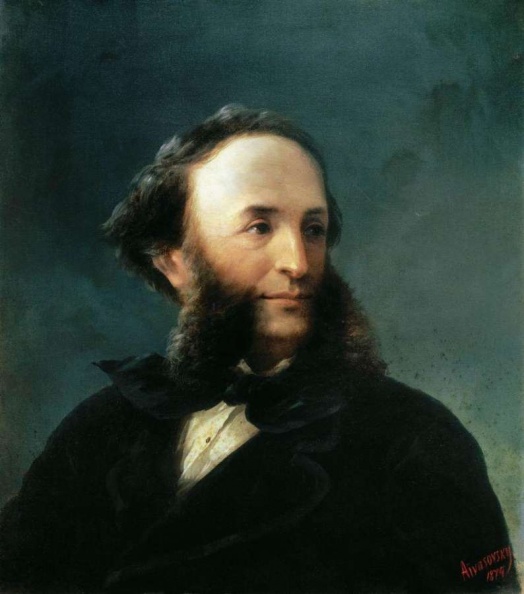 КАЖДУЮ ИЗ СВОИХ ЧЕТЫРЕХ ДОЧЕРЕЙ ИВАН КОНСТАНТИНОВИЧ АЙВАЗОВСКИЙ ОДАРИЛ ИМЕНИЕМ В КРЫМУ. ИМЕНИЯ И ЗЕМЛИ ПОМЕЩИКА АЙВАЗОВСКОГО